Media Relations Information for 05/21/2013Public Relations Officer – Sgt. John KruegerOffice: 281-842-3161 La Porte Police announce another series of Summer Safety Camps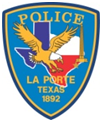 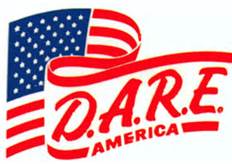 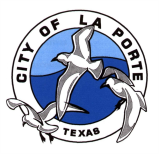 The La Porte Police Department is once again hosting various free youth safety camps throughout the summer, and the agency encourages area residents to attend. D.A.R.E. safety camps will be offered completely free of charge, with all meals and activities included. The camps are four days in length and run from 8:00 a.m. until 4:30 p.m. each day. Camp #1 will be held at Lomax Jr High (June 17th – 20th) and Camp #2 will be held at La Porte Jr High (July 8th – 11th). Along with the listed activities, attendees will receive meaningful lessons on bullying, drug abuse, and other challenges kids their age will face. Each camp will be open to the first 30 incoming 5th and 6th graders who register.  For more information or to register please contact Officer Matthew Parsons at 281-604-6687 or by emailing parsonsm@laportetx.gov. LPPD will also team-up with the City’s Parks and Recreation Department for additional safety camps for younger children, at various park locations throughout the area.  The City Camps are for City of La Porte & La Porte I.S.D. Residents, ranging from ages 5 to 9 years old. The City’s 2013 Youth Summer Safety Camps include both basic and advanced safety training which ranges from bicycle safety to basic first aid.  The following dates and specific events are listed below:June 8, 2013 – Jennie Riley Civic CenterStranger Danger/Internet SafetyPedestrian Crosswalk/Seatbelt SafetyAnimal SafetyJune 15, 2013 – La Porte Fitness Senior Center & Wave PoolGun SafetyWater SafetyNature SafetyJuly 20, 2013 – Pecan Park Bicycle RodeoJuly 27, 2013 – Brook Glenn Civic CenterFire SafetyBasic First AidCalling 911The times for all Camps will be 9 a.m. to 3 p.m.  Please email LPPD Officer Yvonne Stanley at stanleyy@laportetx.gov or call 281-830-5208 for additional registration information. 